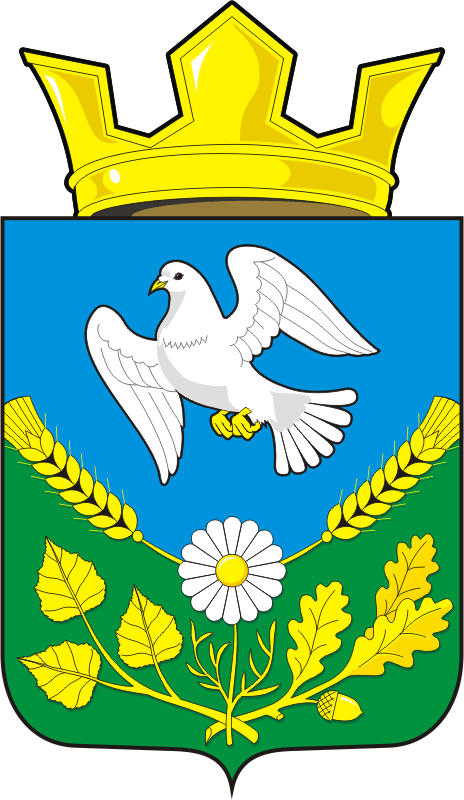 АДМИНИСТРАЦИЯ НАДЕЖДИНСКОГО СЕЛЬСОВЕТА САРАКТАШСКОГО РАЙОНА ОРЕНБУРГСКОЙ ОБЛАСТИП О С Т А Н О В Л Е Н И Е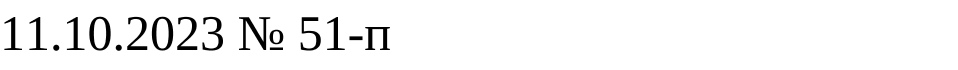 О проведении месячника по благоустройству и наведению санитарного порядка  на территории муниципального образования Надеждинский сельсовет Саракташского района Оренбургской областиВ целях обеспечения должностного санитарного порядка, необходимостью  принятия неотложных мер по выполнению работ, связанных с благоустройством территории сельского поселения, а также создания благополучной санитарно-эпидемиологической обстановки в осенний период на территории муниципального образования Надеждинский сельсовет, руководствуясь ст. 5 Устава  муниципального образования Надеждинский сельсовет,ПОСТАНОВЛЯЮ:	1. Провести месячник с 11 октября по 20 октября 2023 года по благоустройству и наведению санитарного порядка на территории муниципального образования в осенний период.	2. Утвердить план месячника по благоустройству территории муниципального образования (Приложение 1).3. Постановление вступает в силу после его официального опубликования в Информационном бюллетене «Надеждинский сельсовет» и подлежит размещению на сайте администрации Надеждинского сельсовета.4. Контроль за выполнением настоящего постановления оставляю за собой.Глава муниципального образования 				             О.А.Тимко 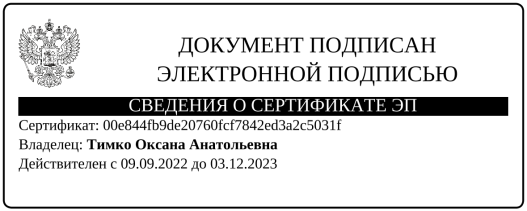 Разослано:  администрации р-на, прокурору р-на, на сайт, в Информационный бюллетень, в делоПриложение  1к постановлению администрации МО Надеждинский сельсоветот 11.10.2023 № 51-пПлан месячника по благоустройству и наведению санитарного порядка на территории сельского поселения в осенний период 2023 года№ п/пНаименование мероприятийСрок исполнения1.Организация проведения мероприятий по наведению чистоты и порядка на территории сельского поселенияс 11 октября по 20 октября 2023 г.3.Проведение  рейда санитарной комиссии по благоустройству, с целью выявления нарушений и принятия, эффективных мер в сфере благоустройства  и санитарного состояния территории  и объектовс 11 октября по 20 октября 2023 года 4.Очистка автобусной остановки, обочин автомобильных дорог, очистка территорий общего пользования.до 20 октября 2023 года5.Осенние мероприятия по наведению чистоты и порядка территории муниципального образования:на берегах  реки Чебенька, родник «Натальин»;парков, детских игровых площадок;кладбище с.Надеждинка, с.Яковлевка;территорий, прилегающих к торговым объектам, предприятиям.с 11 октября по 20 октября 2023 года6.Организация выполнения работ по улучшению состояния воинских захоронений обелиска, бюста, братской могилы   посвященных Великой Отечественной войне 1941-1945гг., расположенных на территории муниципального образованиядо 20 октября 2023 года